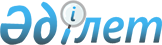 О внесении изменений в приказ Министра сельского хозяйства Республики Казахстан от 3 июня 2015 года № 15-4/513 "Об утверждении Правил по изъятию и уничтожению подкарантинной продукции, зараженной карантинными объектами, не подлежащей обеззараживанию или переработке"Приказ Министра сельского хозяйства Республики Казахстан от 15 сентября 2023 года № 330. Зарегистрирован в Министерстве юстиции Республики Казахстан 20 сентября 2023 года № 33438
      ПРИКАЗЫВАЮ:
      1. Внести в приказ Министра сельского хозяйства Республики Казахстан от 3 июня 2015 года № 15-4/513 "Об утверждении Правил по изъятию и уничтожению подкарантинной продукции, зараженной карантинными объектами, не подлежащей обеззараживанию или переработке" (зарегистрирован в Реестре государственной регистрации нормативных правовых актов № 11753) следующие изменения:
      преамбулу изложить в следующей редакции:
      "В соответствии с подпунктом 4) пункта 1 статьи 7 Закона Республики Казахстан "О карантине растений" ПРИКАЗЫВАЮ:";
      в Правилах по изъятию и уничтожению подкарантинной продукции, зараженной карантинными объектами, не подлежащей обеззараживанию или переработке, утвержденных указанным приказом:
      в главе 1:
      заголовок изложить в следующей редакции: 
      "Глава 1. Общие положения"; 
      пункт 1 изложить в следующей редакции:
      "1. Настоящие Правила по изъятию и уничтожению подкарантинной продукции, зараженной карантинными объектами, не подлежащей обеззараживанию или переработке, разработаны в соответствии с подпунктом 4) пункта 1 статьи 7 Закона Республики Казахстан "О карантине растений" и определяют порядок изъятия и уничтожения подкарантинной продукции, зараженной карантинными объектами, не подлежащей обеззараживанию или переработке, в целях предотвращения ввоза и распространения карантинных объектов на территории Республики Казахстан.";
      в главе 2:
      заголовок изложить в следующей редакции:
      "Глава 2. Порядок изъятия и уничтожения подкарантинной продукции, зараженной карантинными объектами, не подлежащей обеззараживанию или переработке, на фитосанитарных контрольных постах"; 
      пункт 5 изложить в следующей редакции:
      "5. Государственный инспектор по карантину растений в течение трех рабочих дней с момента подписания акта изъятия № 1 направляет его (с приложением заключения фитосанитарной экспертизы состояния подкарантинной продукции (при наличии), выданного государственным учреждением "Республиканский центр карантина растений" Комитета государственной инспекции в агропромышленном комплексе Министерства сельского хозяйства Республики Казахстан (далее – уполномоченная организация)) в постоянно действующую комиссию по уничтожению зараженной подкарантинной продукции, создаваемую приказом руководителя (председатель комиссии) территориального подразделения ведомства уполномоченного органа по карантину растений (далее – территориальное подразделение), в составе должностных лиц территориального подразделения, органов государственных доходов и уполномоченного органа в области охраны окружающей среды (далее – Комиссия на фитосанитарных контрольных постах).";
      пункт 9 изложить в следующей редакции:
      "9. Факт уничтожения зараженной подкарантинной продукции в рамках настоящей главы оформляется актом об уничтожении подкарантинной продукции, зараженной карантинными объектами, не подлежащей обеззараживанию или переработке, по форме согласно приложению 2 к настоящим Правилам (далее – акт об уничтожении).
      Акт об уничтожении составляется в четырех экземплярах: первый – для территориального подразделения, второй – для органа государственных доходов, третий – для уполномоченного органа в области охраны окружающей среды, четвертый – для владельца подкарантинной продукции.";
      в главе 3:
      заголовок изложить в следующей редакции:
      "Глава 3. Порядок изъятия и уничтожения подкарантинной продукции, зараженной карантинными объектами, не подлежащей обеззараживанию или переработке, на автомобильных пунктах пропуска через таможенную границу Евразийского экономического союза";
      пункты 11, 12 и 13 изложить в следующей редакции:
      "11. Изъятие зараженной подкарантинной продукции (в том числе из почтовых отправлений, ручной клади и багажа) на автомобильных пунктах пропуска через таможенную границу Евразийского экономического союза (далее – автомобильные пункты пропуска) осуществляется государственными инспекторами по карантину растений с составлением акта изъятия № 1.
      12. Государственный инспектор по карантину растений в течение трех рабочих дней с момента подписания акта изъятия № 1 направляет его (с приложением заключения фитосанитарной экспертизы состояния подкарантинной продукции (при наличии), выданного уполномоченной организацией) в постоянно действующую комиссию по уничтожению зараженной подкарантинной продукции на автомобильных пунктах пропуска, создаваемую приказом руководителя территориального подразделения (председатель комиссии), в составе должностных лиц органов государственных доходов, местного исполнительного органа, уполномоченного органа в области охраны окружающей среды (далее – Комиссия на автомобильных пунктах пропуска).
      13. На основании акта изъятия № 1 Комиссия на автомобильных пунктах пропуска:
      1) принимает решение об уничтожении зараженной подкарантинной продукции;
      2) осуществляет меры по изолированию и обеспечению сохранности зараженной подкарантинной продукции;
      3) доводит до сведения владельца зараженной подкарантинной продукции порядок ее уничтожения;
      4) определяет с привлечением представителей местного исполнительного органа место и способ уничтожения зараженной подкарантинной продукции.";
      пункт 16 изложить в следующей редакции: 
      "16. Факт уничтожения зараженной подкарантинной продукции на автомобильных пунктах пропуска оформляется актом об уничтожении.
      Акт об уничтожении составляется в пяти экземплярах: первый – для территориального подразделения, второй – для органа государственных доходов, третий – для уполномоченного органа в области охраны окружающей среды, четвертый – для владельца подкарантинной продукции, пятый –для местного исполнительного органа.";
      в главе 4:
      заголовок изложить в следующей редакции:
      "Глава 4. Порядок изъятия и уничтожения подкарантинной продукции, зараженной карантинными объектами, не подлежащей обеззараживанию или переработке на территории Республики Казахстан";
      пункт 19 изложить в следующей редакции: 
      "19. Государственный инспектор по карантину растений в течение трех рабочих дней с момента подписания акта изъятия № 1 направляет его (с приложением заключения фитосанитарной экспертизы состояния подкарантинной продукции (при наличии), выданного уполномоченной организацией) в постоянно действующую комиссию по уничтожению зараженной подкарантинной продукции, создаваемую приказом руководителя (председатель комиссии) территориального подразделения (на территории которого обнаружена зараженная подкарантинная продукция), в составе должностных лиц представителей территориального подразделения, местного исполнительного органа, уполномоченного органа в области охраны окружающей среды и объекта внутренней торговли (далее – Комиссия на территории Республики Казахстан).";
      пункт 23 изложить в следующей редакции:
      "23. Факт уничтожения зараженной подкарантинной продукции в рамках настоящей главы оформляется актом об уничтожении.
      Акт об уничтожении № 1 составляется в четырех экземплярах: первый – для территориального подразделения, второй – для местного исполнительного органа, третий – для уполномоченного органа в области охраны окружающей среды, четвертый – для владельца подкарантинной продукции.".
      2. Комитету государственной инспекции в агропромышленном комплексе Министерства сельского хозяйства Республики Казахстан в установленном законодательством порядке обеспечить: 
      1) государственную регистрацию настоящего приказа в Министерстве юстиции Республики Казахстан;
      2) размещение настоящего приказа на интернет-ресурсе Министерства сельского хозяйства Республики Казахстан после его официального опубликования.
      3. Контроль за исполнением настоящего приказа возложить на курирующего вице-министра сельского хозяйства Республики Казахстан.
      4. Настоящий приказ вводится в действие по истечении десяти календарных дней после дня его первого официального опубликования.
      "СОГЛАСОВАН"Министерство финансовРеспублики Казахстан
      "СОГЛАСОВАН"Министерство торговли и интеграцииРеспублики Казахстан
      "СОГЛАСОВАН"Министерство национальной экономикиРеспублики Казахстан
      "СОГЛАСОВАН"Министерство экологиии природных ресурсовРеспублики Казахстан
					© 2012. РГП на ПХВ «Институт законодательства и правовой информации Республики Казахстан» Министерства юстиции Республики Казахстан
				
      Министр сельского хозяйстваРеспублики Казахстан

А. Сапаров
